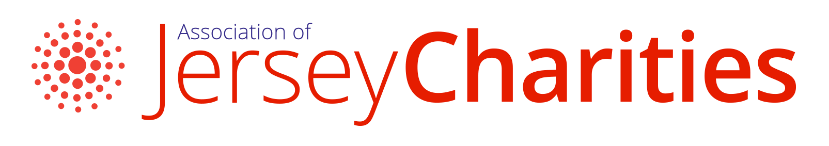 ANNUAL RETURN   To ensure that your membership details are correct, and to help the Association better meet your needs, it is essential that you complete and return this form to the administrator by the 31st MarchN.B. IF THERE HAVE BEEN NO CHANGES SINCE THE LAST RETURN, PLEASE GIVE YOUR CHARITY NAME, MARK THE FORM “NO CHANGES” AND RETURN IT TO THE ADMINISTRATORGeneral detailsName of organisation:											AJC membership number:										Address:													Telephone number:					 Mobile number:				Email:							 Website:					 

Main contact detailsName:													Address: (if different from above)									Telephone number:					 Mobile number:				Email:							Names of current officers/trustees & positions NAME						POSITION
Patron:				              Accountant/auditor:					Date of last AGM:						 Number of paid staff:			What subjects would you like the AJC to deliver training/presentations on?Safeguarding						
Data protection					
The Jersey Charities’ Law				
Compliance/insurance/health & safety			
Trustee roles & responsibilities				
Fundraising 						
Leadership							
Managing change						
Stress/wellbeing						
Team building					
Marketing/publicity					
Social media						
Recruiting, managing & retaining volunteers 	

Anything else?												   Preferred time: Morning	 		Afternoon			Evening	Preferred day of the week:										What issues do you think the AJC should be focussing on? 
Any comments on the committee’s stewardship? 
Anything else you’d like to raise?REMINDERSubscriptions (£15) are due on 1st April. Please ensure your standing order is up to date, or forward your cheque using the remittance advice attached to your subscription invoice. 
(Please note, if you are in arrears for more than one year, your may lose your membership)Signed.............................................................................................. Position.......................................................................    Date.........................................The Association holds all information on its members in accordance with the requirements of the Jersey Data Protection Law
The Association of Jersey Charities, P.O. Box 356, St Helier, Jersey, JE4 9YZ 
   www.jerseycharities.org      E:lyn@jerseycharities.org      T:840138  